Alberta Council Twinning 2020 Challenge Crest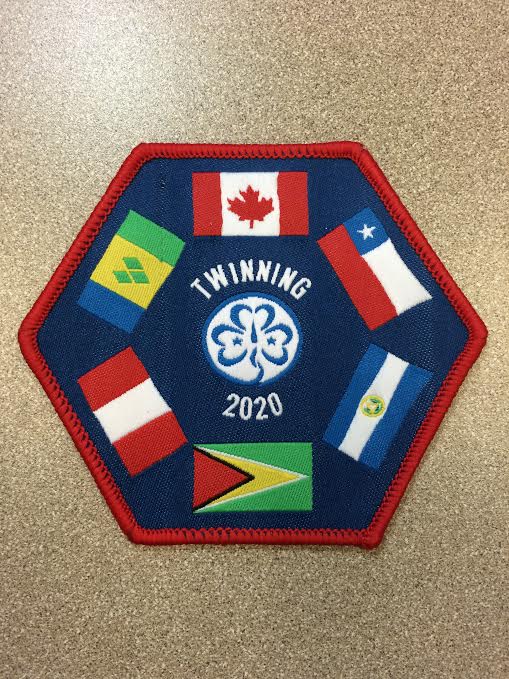 The following requirements need to be met in order to earn the Twinning Crest:Participate in 2 of the following:Play the WAGGGS World Thinking Day 2015 GameShare the Guiding Light World Thinking Day 2015 by either  posting a photo on Twinning 2020:Guyana & Alberta Council Facebook Group PageSending a photo to twinning@albertagirlguides.com  Participate in one or more of the activities from the Guyana Instant Meeting on the provincial websiteParticipate in any International Day of the Girl  2015 activities TBAParticipate in World Thinking Day 2016 activities TBA